Turning Vision into Reality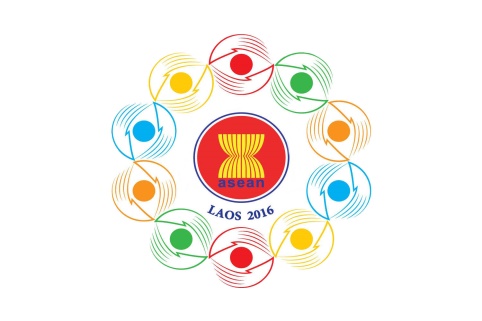 for a Dynamic ASEAN CommunityLaos 2016‘Promoting Defence Cooperation for a Dynamic ASEAN Community’ASEAN DEFENCE SENIOR OFFICIALS’ MEETING-PLUS(ADSOM-Plus)Lao Plaza Hotel, Vientiane, Lao PDR, 23-25 April 2016Tentative Programme of ActivitiesSaturday, 23 April 2016Saturday, 23 April 2016Saturday, 23 April 2016AM/PM--Arrival ADSOM-Plus DelegationsBilateral Meetings1730-1830-  Staff Meeting    Attendees 	: 	   ADSOM-Plus WG Leaders and DelegatesVenue	: 	   (TBC)Attire	          :         Smart CasualSunday, 24 April 2016Sunday, 24 April 2016Sunday, 24 April 20160900- 1030 -ADSOM-PlusVenue	 : 	    (TBC)Attire	 : 	    Lounge Suit / Military Uniform1030-1045-- Group Photo Participants : Heads of Delegations Coffee BreakVenue	:       (TBC)		1045-1200-ADSOM-Plus  1200-1330-LunchVenue	 : 	   (TBC)1330-1500-ADSOM-Plus followed by Closing Session1545-1630-  Call on Minister of National Defence, Lao PDRParticipants: 	   Heads of DelegationsVenue	 : 	   (TBC)Attire	 : 	    Lounge Suit / Military Uniform1700-1830-Free time / Bilateral Meetings 1900-2100-ReceptionHosted by   :	Maj. Gen. Onesy SENESOUK, Permanent Secretary of the Ministry of National Defence, Lao ADSOM-PlUS LeaderParticipants: 	All delegatesVenue	 : 	(TBC)Attire	           :       - HODs: Lao Traditional Shirt                                           - Other Delegates: Smart Casual / National Dress Monday, 25 April 2016 Monday, 25 April 2016 Monday, 25 April 2016AM/PM- Departure of Delegations